Dýchací soustavaFunkce dýchací soustavy:Popis částí dýchací soustavy a jejich funkci:Vysvětli pojem vnější a vnitřní dýchání:Popiš princip vdechu a výdechu, jaké svaly se na tomto podílejí:Vysvětli pojmy: - vitální kapacita plic- reziduální kapacita plic- dechový objemVyjmenuj choroby spojené s dýchací soustavou:
	Popiš obrázky pomocí učebnice, encyklopedie nebo internetu.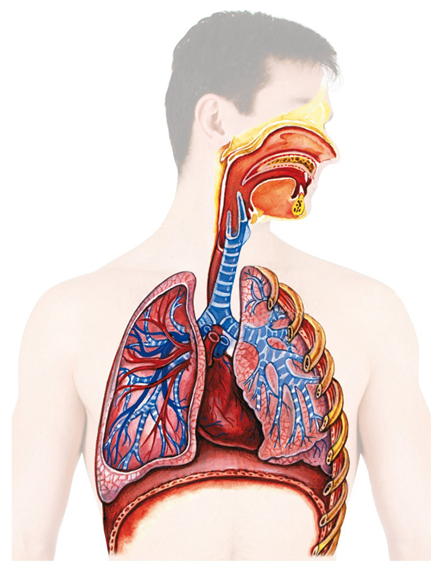 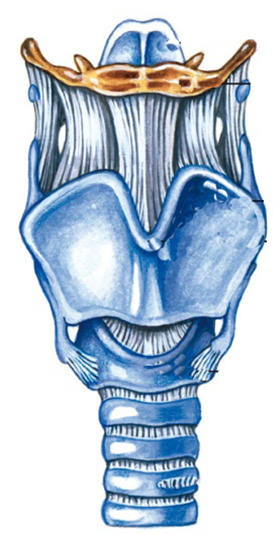 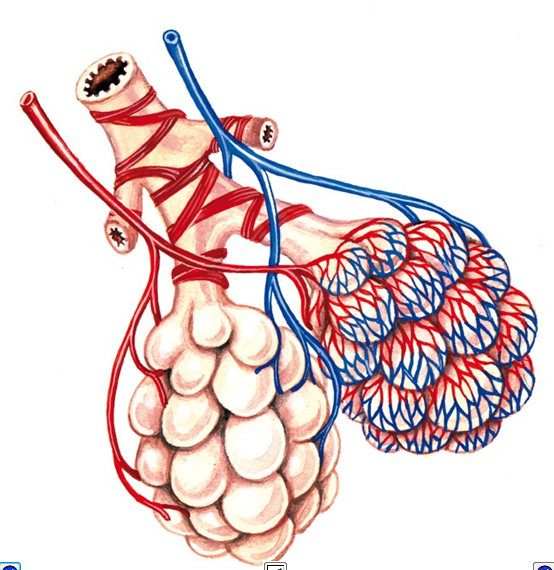 OrgánFunkce, vzhleddutina nosnínosohltanhrtan- hrtanová příklopka- chrupavka štítná- chrupavka hlasivkováprůdušniceprůduškyprůdušinkyplíce s plicními váčky a sklípky